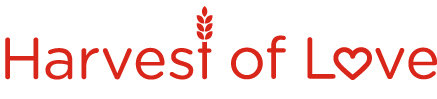 EMAIL TO PARENTSDear (insert name), One in five Southern Colorado children does not have consistent access to food. We need your help to raise food and fund donations from (date) to (date) for Care and Share Food Bank’s largest food drive of the year: Harvest of Love. This year, our goal is to raise (insert your school goal here). To make a food donation, bring non-expired canned food donations to (insert locations here). Most needed items include: canned meat, canned vegetables, canned fruit, peanut butter, and cereal. Monetary donations also go a long way. For Every dollar that Care and Share receives, they are able to acquire 10 pounds of food, the equivalent of 8 meals for our neighbors struggling with hunger. A School Pantry coordinator recently shared this story with Care and Share: “We had a student who was very stressed about having to be a breadwinner for the family. She worked a lot of hours while trying to study for exams. Because our school pantry was able to provide food to her, she was able to cut back her hours at work some and that, in turn, had more time to study time for classes. This 16-year-old was almost in tears when she was offered help for her large family.” Your donation to Harvest of Love can make a lasting impact in the lives of so many. Together, we can solve hunger.(Name)(School)(Contact Information)To learn more about Care and Share Food Bank, please visit www.careandshare.org or call 719-528-1247. 